          Odborný výcvik 2. ročníkPríprava bravčového mäsa vyprážaním – viedenský obalVhodné prílohy a doplnky k bravčovému mäsuOpakovanie tematického celkuPríprava pokrmov z údeného mäsaPrílohy k údenému mäsuDoplnky k údenému mäsuPríprava jedál z bravčových vnútornostíVhodné doplnky k bravčovým vnútornostiamBaranie mäso                            Príprava bravčového mäsa vyprážaním – viedenský obalSuroviny:bravčové mäso, múka, vajcia, strúhanka, mlieko, olej,  soľ, čierne korenie,Postup:Mäso si nakrájame na plátky hrubé približne 1 až 1,5 centimetra. Mierne naklepemeosolíme a necháme chvíľku odležať.Pripravíme si do troch nádob suroviny na obaľovanie. Do prvej nasypeme hladkú múku.V druhej nádobe si rozšľaháme vidličkou  vajíčka s mliekom, prípadne s minerálkou, podľa chuti. Do tretej nádoby si pripravíme strúhanku. Naklepané rezne postupne v nádobách tesne vedľa seba obaľujeme. Najskôr rovnomerne z oboch strán v hladkej múke, potom vo vajíčkach a na záver v strúhanke. Snažíme sa všetky tri vrstvy do mäsa čo najviac povtláčať. Obalené rezne priebežne vyprážame v oleji do zlatista. Vypražené rezne vložíme do spoločnej uzavretej nádoby, aby ešte získali na chuti. Rezne podávame u nás najčastejšie s prílohou so zemiakov.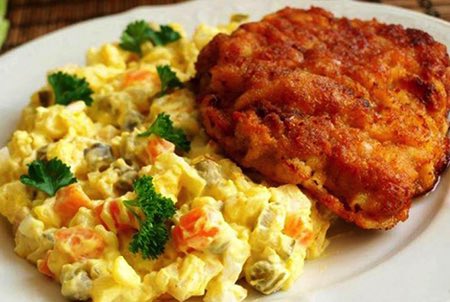                                        Vhodné prílohy a doplnky k bravčovému mäsuSuroviny:olej,  jogurt, soľ, mleté čierne korenie, zemiaky, feferóny, tymian, mätaPostup:Predhrejeme si rúru na 200 stupňov. Zo surovín si spravíme marinádu pričom koreníme podľa vlastnej chuti. Marináda by mala byť ľahká. Očistite si zemiaky a nakrájajte ich na tenšie mesiačiky, ktoré rovnomerne poukladáme na plech obložený papierom na pečenie.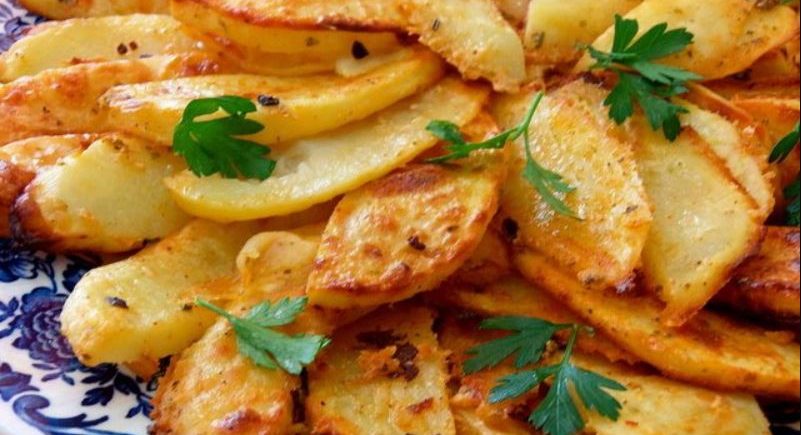                                                     Zemiakový šalát s majonézou Suroviny:zemiaky,  vajcia, cibuľa, sterilizovaná zelenina (mrkva, hrášok),  kyslá uhorkamajonéza, nálev z kyslých uhoriek, soľ, cukor, čierne korenie mletéPostup:Zemiaky si varíme v šupke cca 20 minút, podľa veľkosti. Kontrolujeme vidličkou, nesmú byť rozvarené. Po uvarení ich premyjeme studenou vodou. Ak chceme, aby sa nám jednoducho lúpali, každý surový zemiak narežeme v strede dookola.Po uvarení len stiahneme šupku z oboch strán. Vajíčka si uvaríme na tvrdo. Zeleninu môžeme použiť sterilizovanú, alebo si ju môžeme povariť. Mrkvu varíme v celku, po vychladnutí nakrájame na malé kocky, ako aj kyslé uhorky.Cibuľu si nakrájame nadrobno a dáme variť do horúcej vody na 3 minúty (bude ľahšie stráviteľná). Scedíme. Suroviny necháme vychladnúť.Zemiaky a vajíčka si ošúpeme a pretlačíme cez klasické koliesko na šaláty. Pridáme majonézu. Jemne premiešame a pridáme mrkvu s hráškom, cibuľu, uhorky.Prilejeme nálev z kyslých uhoriek. Šalát odľahčí a bude lahodnejší. Dochutíme soľou, cukrom, čiernym korením mletým.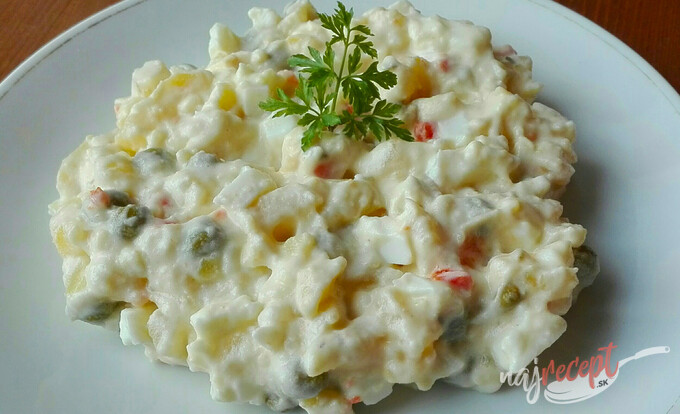                                              Príprava pokrmov z údeného mäsaKapustnica klobásou a  údeným kolenomSuroviny:kvasená kapusta, údené koleno, bobkový list, čierne korenie, nové korenie, hríby, cesnakna zápražku :olej, cibuľa, hladká múka, mletá červená paprikaPostup:Namočíme si hríby do studenej vody a necháme postáť. Údené koleno najprv obvaríme v horúcej vode. Potom vodu vymeníme a koleno dáme variť do studenej vody spolu s bobkovým listom a koreniami. Keď je mäso uvarené, vytiahneme ho, pokrájame  na kúsky a naspäť pridáme spolu s vyžmýkanou a pokrájanou kapustou. Pridáme precedené hríby.Vodu s kapusty si môžeme odložiť a prípadne vyliať do kapusty. Urobíme si zápražku.Na oleji upražíme cibuľku , pridáme hladkú múku, trochu popražíme a odložíme mimo ohňa.Pridáme červenú papriku, zamiešame a postupne prilievame studenú vodu. Miešanímsa snažíme zbaviť hrudiek. Keď je zápražka hladká, necháme ju prevrieť a potom ju vylejeme do kapustnice. Pridáme cesnak a povaríme ešte asi pol hodinu.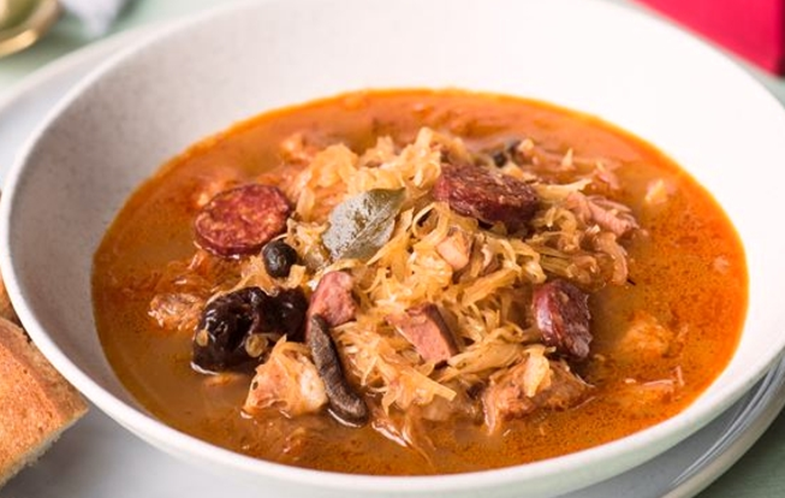                                                   Prílohy k údenému mäsu Šošovicový prívarokSuroviny:šošovica,  zemiak, bobkový list, soľ, vegeta, smotana na varenie, hladká múkaPostup:Šošovicu namočíme do vody a necháme v nej stáť cca. 2 hodiny. V tej istej vode ju potom dáme variť spolu s bobkovým listom. Zemiak si ošúpeme a nakrájame na malé kocky a dáme variť k šošovici. Keď sú už zemiaky aj šošovica mäkké, pridáme smotanu na varenie zmiešanú s hladkou múkou. Pridáme vegetu a soľ a pár minút ešte povaríme. Podávame s mäskom.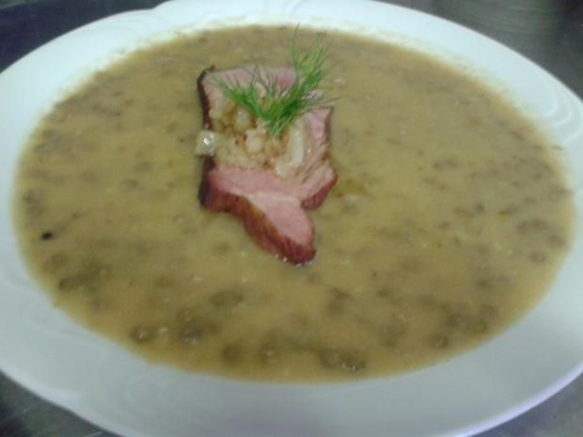                                             Doplnky k údenému mäsu Miešaný šalát  k údenému mäsuSuroviny:sterilizovaná  fazuľa, šampiňóny, hrášok, červená cibuľa, biely jogurt alebo  pochúťková smotana, majolka, soľ.Postup:Sterilizovanú fazuľu, krájané šampiňóny, hrášok, brokolica, na drobno pokrájanú červenú cibuľu dáme do misy. Posolíme podľa chuti. Biely jogurt alebo smotanu zmiešame s majolkou. Nalejeme na zeleninu v mise a dobre premiešame. Necháme postáť aspoň 1 hodinu aby sa chute spojili.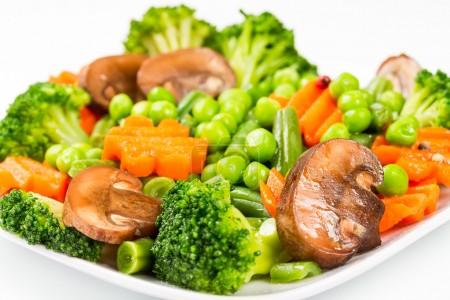                                        Príprava jedál z bravčových vnútornostíBravčove srdce na smotaneSuroviny :bravčové srdce, olej,  cibuľa, hladka múka, kyslá smotana, soľ, mleté čierne korenie, bobkový list, ocot,Postup:Do hrnca dáme vodu, bobkový list, mleté čierne korenie, bravčové srdce a uvaríme do mäkka. Srdce vyberieme a pokrájame na kúsky. Na oleji orestujeme cibuľu, pridáme srdiečko, podlejeme vývarom zo srdca a pridáme smotanu, v ktorej sme rozmiešali múku. Omáčku rozriedime ešte vývarom podľa potreby. Dochutíme soľou, mletým korením a octom. Podávam s knedľou.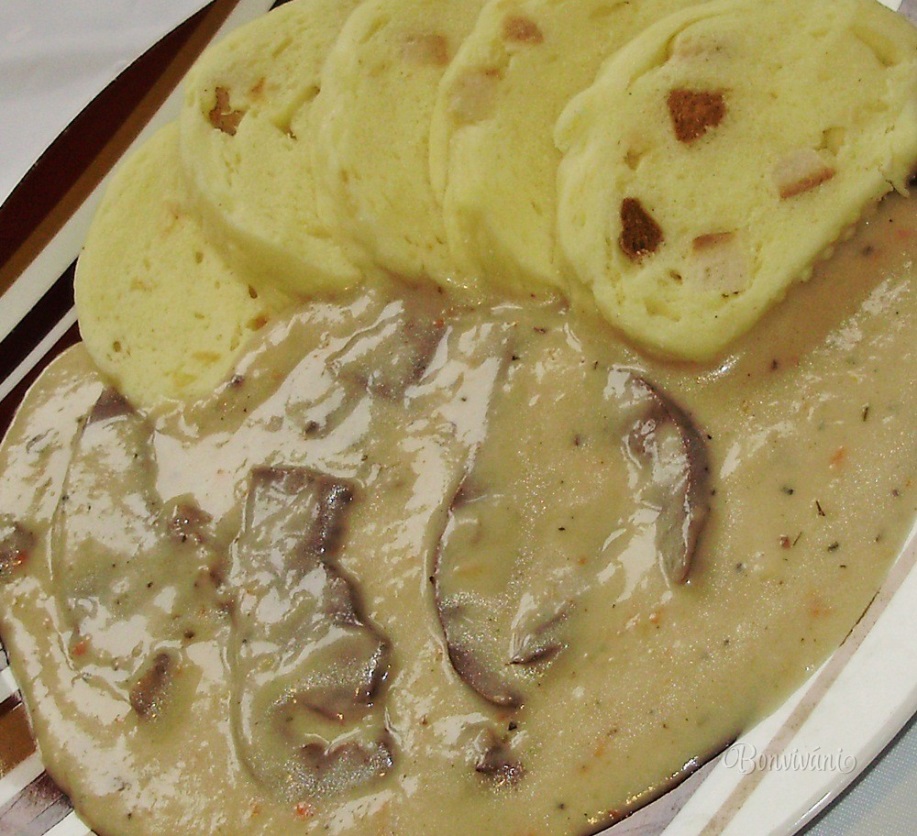                                Vhodné doplnky k bravčovým vnútornostiamFazuľové struky s kôprom (dusené) -  do vhodnej nádoby vložíme fazuľové struky, zalejeme nálevom alebo vodou, pridáme maslo a krátko podusíme. Nakoniec pridáme najemno nasekaný kôpor, zľahka premiešame a podľa potreby dochutíme soľou. Fazuľové struky s kôprom podávame ako doplnok k rozličným pokrmom.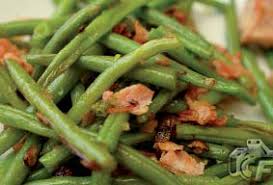 Prírodná zelená fazuľka (struky) - z čerstvej fazuľky odstránime konce a umyjeme             v studenej vode. Fazuľové struky dusíme pod pokrievkou v mierne osolenej vode do mäkka. Uvarenú scedenú fazuľku scedíme, ohrejeme na masle a mierne osolíme. Fazuľové struky pripravujeme na objednávku a podávame ako doplnok k rozličným mäsitým jedlám.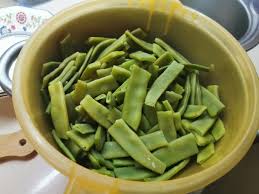 Hrášok s mrkvou - očistenú opláchnutú mrkvu nakrájame na kocky, vložíme do vhodnej nádoby s roztopeným múčnym maslom, zalejeme vodou, mierne osolíme a dusíme              pod pokrievkou za občasného miešania do mäkka. Nakoniec pridáme hrášok, podľa potreby dosolíme a krátko ešte podusíme. Hrášok s mrkvou podávame ako vhodný doplnok                 k rozličným pokrmom.    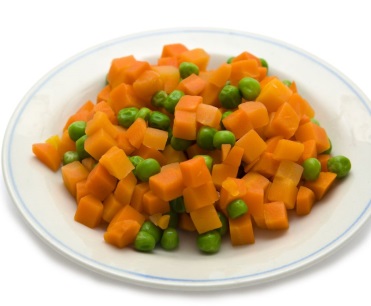                                                        Baranie mäso       Baraní pilafSuroviny:baranie mäso, olej, ryža, cibuľa, paradajky, parmezán, soľ, mletá červená paprika, mleté čierne korenie, zelená petržlenová vňať, vodaPostup :Na oleji zapeníme pokrájanú cibuľu, pridáme mäso pokrájané na kocky, červenú papriku, korenie, soľ, podlejeme vodou a dusíme. K polomäkkému mäsu pridáme ryžu sparenú horúcou vodou, všetko zalejeme vodou a prikryté dusíme do mäkka. Hotové rizoto natlačíme do naberačky, vyklopíme, posypeme postrúhaným syrom, ozdobíme zelenou petržlenovou vňaťou a paradajkami pokrájanými na kolieska alebo krížalky. Podávame so šalátom alebo s uhorkou.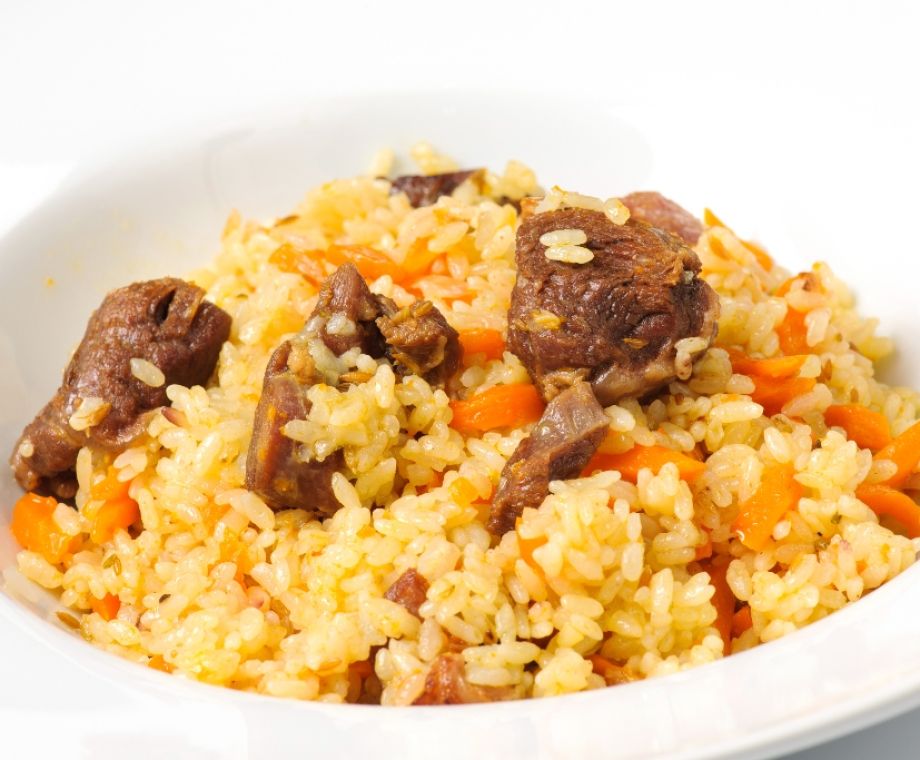 